ACTIVIDAD DE ESTADÍSTICA TIPO ICFES GRADO 10 SEGUNDO PERIODONombre:___________________________________________ grado:_______ fecha:______________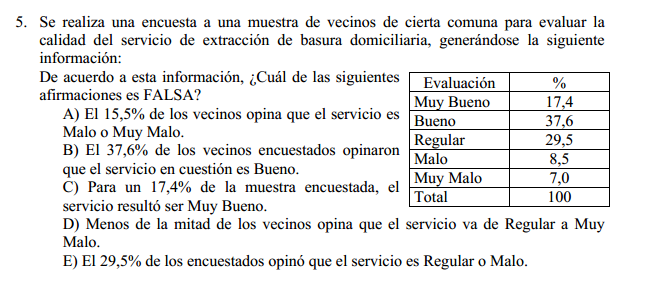 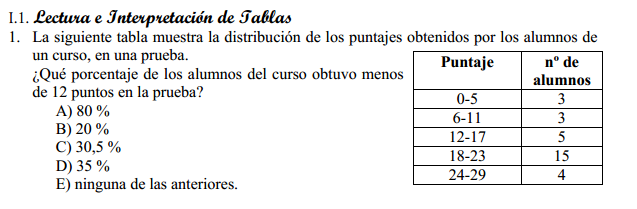 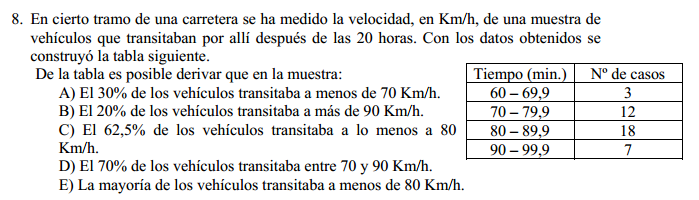 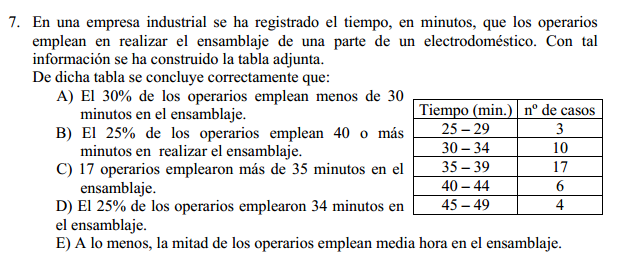 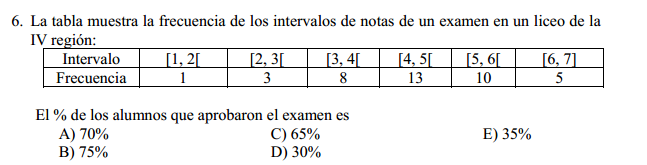 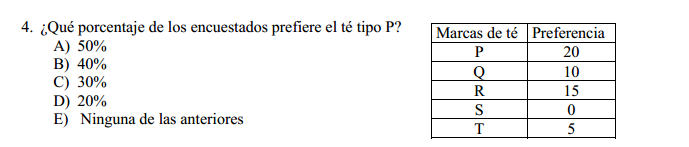 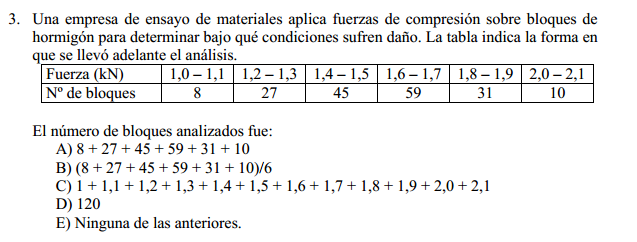 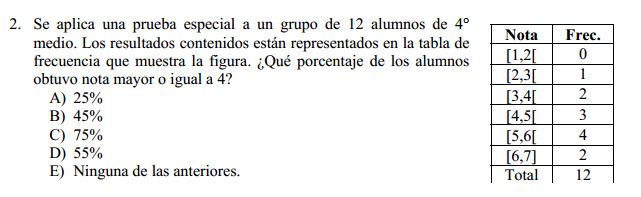 